THÔNG TIN TRỌNG TÀI VIÊNDƯƠNG ĐĂNG HUỆDƯƠNG ĐĂNG HUỆ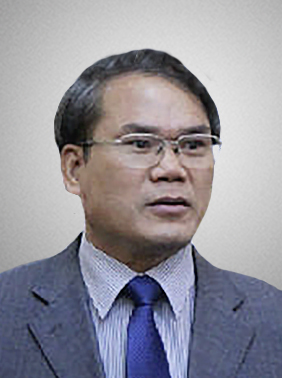 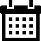 Năm sinh: 1955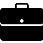 Nghề nghiệp: Giám đốc, Trung tâm Thông tin, tư vấn pháp luật và Bồi dưỡng nghiệp vụ thuộc Câu lạc bộ pháp chế doanh nghiệp, Bộ Tư pháp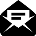 Email: huedd@moj.gov.vn    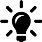 Lĩnh vực hoạt động: Luật Dân sự - kinh tế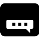 Ngôn ngữ: Tiếng Anh, tiếng NgaHọc vấnHọc vấn1988Tiến sỹ Luật, Khoa Luật, Đại học TBILIXIKinh nghiệmKinh nghiệm1978 – 1985Giảng viên về pháp luật kinh tế, Trường Đại học Luật Hà Nội1989 – 1990Chuyên gia pháp lý, Vụ Pháp luật dân sự - Kinh tế, Bộ Tư pháp1990 – 2005Phó Vụ trưởng, Vụ Pháp luật dân sự - Kinh tế, Bộ Tư pháp2005 – 2015Vụ trưởng, Vụ Pháp luật dân sự - Kinh tế, Bộ Tư pháp2015 – nayGiám đốc, Trung tâm Thông tin, tư vấn pháp luật và Bồi dưỡng nghiệp vụ thuộc Câu lạc bộ pháp chế doanh nghiệp, Bộ Tư phápChức vụChức vụ2016 - nayTrọng tài viên, VIACBằng cấp/chứng chỉBằng cấp/chứng chỉ1978Cử nhân Luật, Liên Xô                1988Tiến sỹ Luật, Khoa Luật, Đại học TBILIXI